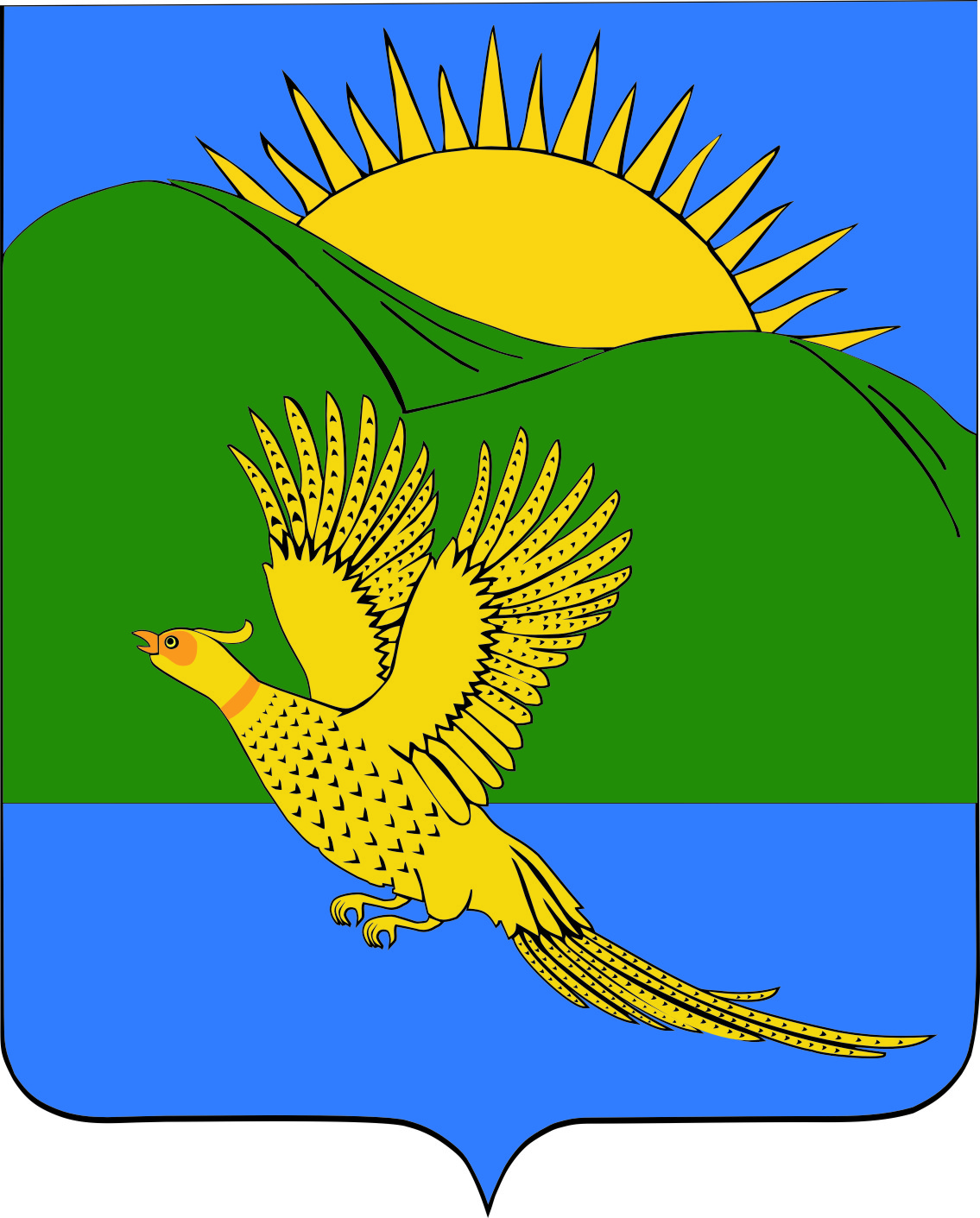 ДУМАПАРТИЗАНСКОГО МУНИЦИПАЛЬНОГО РАЙОНАПРИМОРСКОГО КРАЯУтратил силу № 90 от 31.10.2014РЕШЕНИЕ				       село Владимиро-Александровское	26.09.2014.									             	    №  86В соответствии с Федеральным законом от 6 октября 2003г. № 131-ФЗ ″Об общих принципах организации местного самоуправления в Российской Федерации″, Налоговым	 кодексом	 Российской	 Федерации,	Федеральным законом от 9 декабря 1991 года №  2003-1 "О налогах на имущество физических лиц", ст.19, 30, 31-1 Устава Партизанского муниципального района, Дума Партизанского муниципального районаР Е Ш И Л А :     1. Принять муниципальный правовой акт «О внесении изменений в решение Думы Партизанского муниципального района от 26 октября 2006 года № 272 «Об установлении налога на имущество физических лиц на межселенных территориях Партизанского муниципального района» (прилагается).     2. Направить муниципальный правовой акт главе Партизанского муниципального района для подписания и опубликования.     3. Настоящее решение вступает в силу со дня официального опубликования и распространяет свое действие на правоотношения, возникшие с 01 января 2015 года.Председатель Думы                                                                                С.Е.Шерстнев      1. Внести в решение Думы Партизанского муниципального района от 26 октября 2006 года № 272 «Об установлении налога на имущество физических лиц на межселенных территориях Партизанского муниципального района» следующие изменения: - пункты 8 и 9 исключить.     2. Настоящий муниципальный правовой акт вступает в силу со дня его официального опубликования и не ранее 1-го числа очередного налогового периода по налогу на имущество физических лиц.Глава Партизанского  муниципального района                            К.К.Щербаков26 сентября. 2014 года№   86  - МПАО внесении изменений в решение Думы Партизанского муниципального района от 26 октября 2006 года № 272 «Об установлении налога на имущество физических лиц на межселенных территориях Партизанского муниципального района» МУНИЦИПАЛЬНЫЙ  ПРАВОВОЙ  АКТО внесении изменений в решение Думы Партизанского муниципального районаот 26 октября 2006 года № 272  «Об установлении налога на имущество физических лиц на межселенных территориях Партизанского муниципального района»Принят решением Думы  Партизанского муниципального района от   26.09.2014  № 86